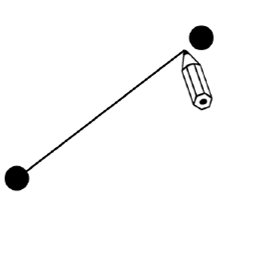 ❶           Relie ce qui va ensemble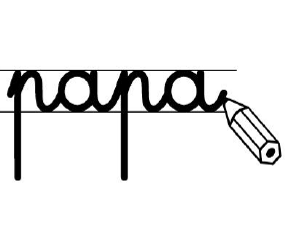 ❷             Ecris   la phrase en remplaçant   un et une      par  des . Maman achète un pantalon et une chemise.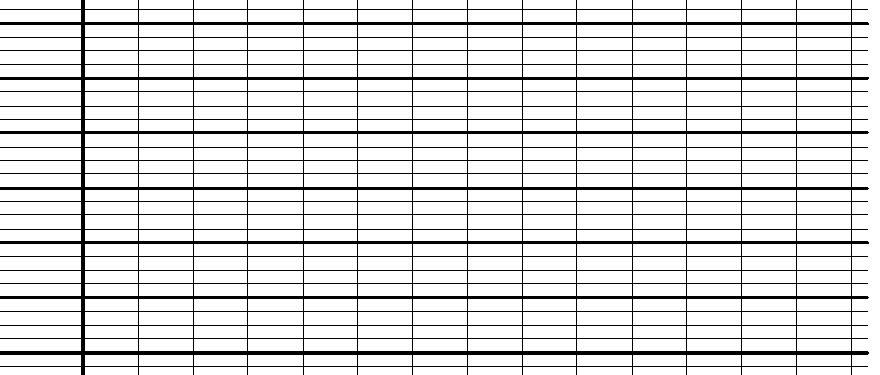  ❸             Ecris   la phrase en remplaçant   des      par  un ou une . Il y a des pantalons et des jupes dans la valise.moutoncochonsvachelepoussinlachatsleschevalpoulescoqferme